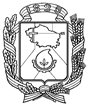 АДМИНИСТРАЦИЯ ГОРОДА НЕВИННОМЫССКАСТАВРОПОЛЬСКОГО КРАЯПОСТАНОВЛЕНИЕ16.12.2021                               г. Невинномысск                                       № 2175Об организации и проведении предновогодней ярмаркиВ соответствии с Федеральным законом от 28 декабря 2009 года                   № 381-ФЗ «Об основах государственного регулирования торговой деятельности в Российской Федерации», приказом комитета Ставропольского края по пищевой и перерабатывающей промышленности, торговле и лицензированию от 15 апреля 2011 г. № 61/01-07 о/д «Об утверждении Порядка организации ярмарок и продажи товаров (выполнения работ, оказания услуг) на них на территории Ставропольского края», планом мероприятий по подготовке и проведению предновогодней ярмарки, постановляю:1. Организовать и провести 25 декабря 2021 года с 09:00 до 15:00 предновогоднюю ярмарку (далее – ярмарка).2. Определить местом проведения ярмарки территорию по адресу:        г. Невинномысск, улица Менделеева, 11.3. Назначить ответственным лицом за проведение ярмарки начальника отдела по торговле и бытовому обслуживанию администрации города Невинномысска Безроднову Н.И.4. Управлению жилищно–коммунального хозяйства администрации города Невинномысска обеспечить:установку биотуалетов и мусорных контейнеров;обеспечить уборку территории после окончания проведения ярмарки.5. Рекомендовать отделу МВД России по городу Невинномысску принять необходимые меры по обеспечению общественной безопасности и безопасности дорожного движения в период проведения ярмарки.6. Опубликовать настоящее постановление в газете «Невинномысский рабочий», а также разместить в сетевом издании «Редакция газеты «Невинномысский рабочий» и на официальном сайте администрации города Невинномысска в информационно–телекоммуникационной сети «Интернет».7. Контроль за исполнением настоящего постановления возложить на первого заместителя главы администрации города Невинномысска             Соколюк В.Э.Глава города НевинномысскаСтавропольского края                                                                    М.А. Миненков